New York Calendar 2022Monday Thru - Sat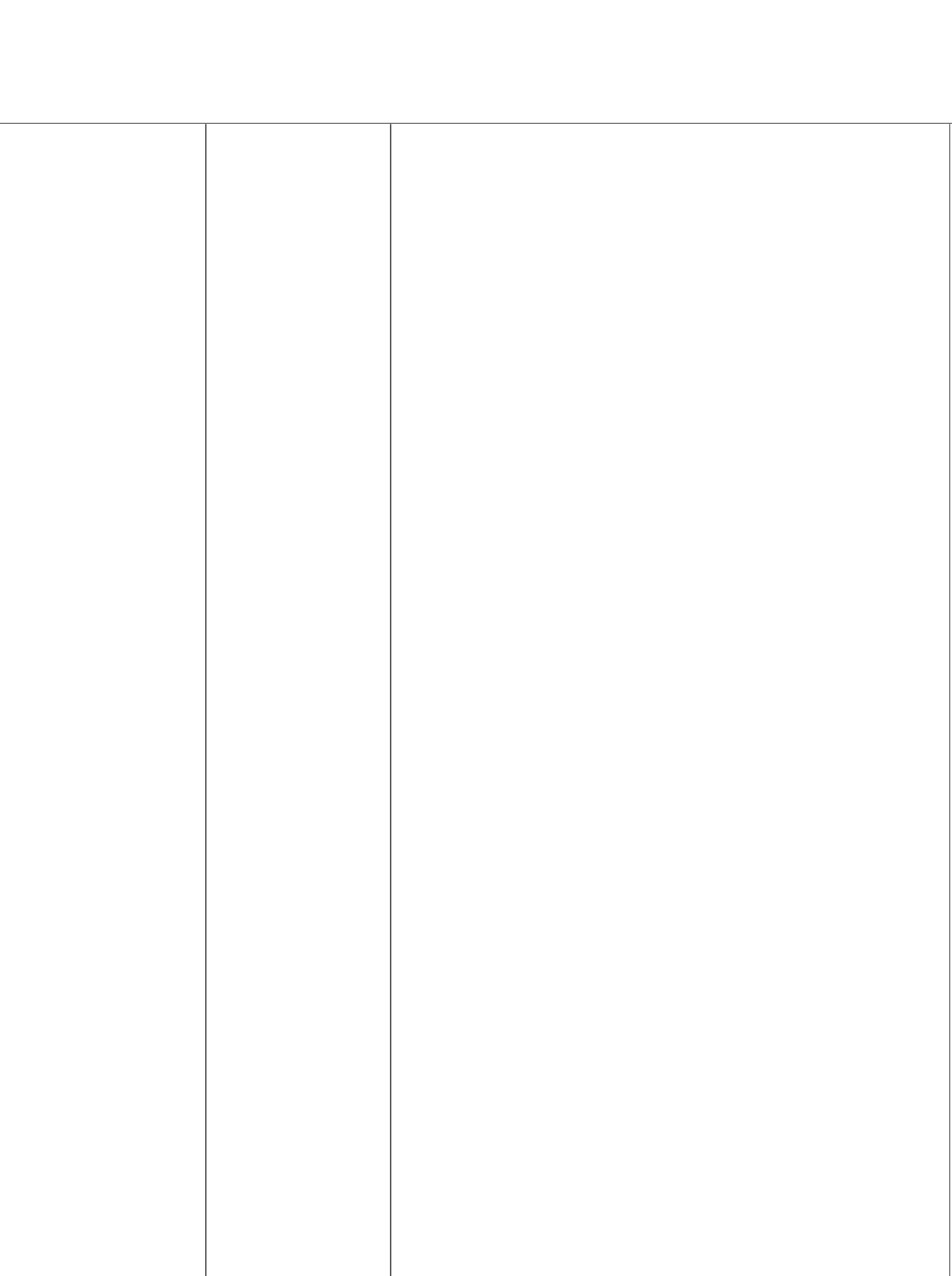 Thrusday Tuesday Monday TuesdayWednesday Thrusday Thursday Fri - Sat Fri - Sun Thrusday Wednesday Thursday Thursday Sunday Monday Sat - MonWednesdayJan 18Jan 20 - 30Jan 28Feb 15Feb 21Mar 8Mar 16Mar 17Mar 17Apr 15 - 23Apr 15 - 24April 28May 4May 5May 19May 29May 30June 4 - 6June 15Martin Luther King Jr Day Recommended IntersessionTu B’ShvatRelease of HS Letter Of Aceptance President’s DayParent HS Decision DayTa’anis Esther PurimPurim Break Erev PesachPesach Break Yom HaShoahYom Hazikaron Yom Ha’Atzmaut Lag B’OmerYom Yerushalayim Memorial Day Erev ShavuosLast Day of School